CC De Ververij, Wolvestraat 37 - ConcertruimteDatum huur:Naam Organisatie: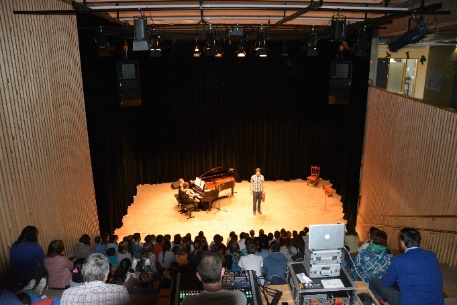 Activiteit:Facturatie adres:Conciërge:   Jan Demeulemeester 0498 05 07 08Reservatie / sleutels / infoCC De Ververij / 055 23 27 95 / info@ccdeververij.bePrijzen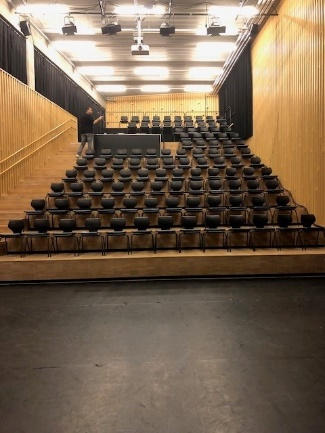 Categorie 1: erkende verenigingen 
Categorie 2: verenigingen en particulieren zonder commerciële doeleinden
Categorie3: organisaties en particulieren met commerciële doeleindenHuurprijs omvat: 
- Frontlicht ( 6 spots)
- Geluidsset: ( Synq smp 12.22 + versterker synq + 2 monitors Ecler Philo s 10 + 2 boxen + CD-speler met USB-poort + 1 micro + 2 statieven)
- Lichttafel: Showtec LT-12
- Projector
- Projectorscherm TechniekDe huurder is verplicht een gekwalificeerd technieker in te schakelen voor de voorbereiding, begeleiding en afhandeling van licht EN geluid van het gevraagde event.Rudy Baguet: 0495 18 35 85   of Johannes Bellinck: 0499 17 61 49Enkel de technieker werkt met het technisch materiaal.De technieker neemt 14 dagen voor de activiteit contact op met Karim Assam en maakt een afspraak. (055 23 27 99 – karim.assam@ronse.be)Naam technieker: 
GSM:Capaciteit100  personenTechnische ficheZie bijlageMateriaalDe concertruimte mag niet gebruikt worden voor feesten, eetfestijnen, recepties noch fuiven.Er mag geen gebruik gemaakt worden van een rookmachine / hazerDe stoelen dienen zelf geplaatst te worden en na afloop weer weggehaald worden tenzij anders afgesproken.Alle eigen en extern gehuurd materiaal door de gebruiker moet onmiddellijk na gebruik uit de ruimte verwijderd worden door de gebruiker.Het is VERBODEN te schilderen, boren, zagen,… in de zaal. Er mag NIETS aan het zwarte theaterdoek gehangen worden, herstellingskosten zullen aangerekend worden.OpruimingFlyers en affiches weghalen – De affiches en flyers van CC De Ververij blijven hangen / liggenEr mag niet gegeten of gedronken worden in de zaal.Papier en rommel opruimen, indien nodig de balletvloer dweilen met water zonder product. (poetsgerief in keuken)SanctiesSamen met de verantwoordelijke van het AGB worden volgende zaken gecontroleerd :Netheid van de accommodatieGoed functioneren van de installaties en materiaalMateriaal opbergen / terugzetten volgens afspraakNaleven van rookverbodNaleven einduur activiteitDe eventuele schade en inbreuken op het reglement worden achteraf gefactureerd.Sluitingsuur
Er dient vooraf een sluitingsuur (max 00u00) afgesproken te worden met de conciërge dat stipt dient te worden nageleefd.Schadevergoeding (bedragen exclusief BTW)Voor de promotie van jullie activiteit vragen we volgende vermelding:Locatie: CC De Ververij, Wolvestraat 37, 9600 RonseDatum:Voor akkoordHandtekening gebruiker							Handtekening CC De VerverijPer dag150 € (1)*250 € (2)*650 € (3)*InbreukTariefNiet naleven van de toegelaten gebruiksduurDubbele huurprijsNiet verwijderen van materiaal/ leeggoed in de zaal of in de gangen/ Niet proper vegen van de zwarte vloer/ achterlaten vuilnis€ 100Overige inbreuken€ 100Materiaal (ontbrekend of beschadigd)Aankoopprijs per stuk